Всероссийская «горячая линии» по профилактике ОРВИ и гриппа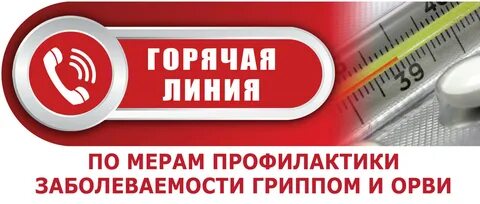 3 октября 2022 года во всех субъектах Российской Федерации начала работу «горячая линия» Роспотребнадзора по профилактике ОРВИ и гриппа.В период с 3 по 14 октября 2022 года специалисты Роспотребнадзора и консультационных центров на базе ФБУЗ «Центры гигиены и эпидемиологии» проведут тематическое консультирование граждан по профилактике ОРВИ и гриппа.Специалисты службы расскажут, где можно сделать прививку от гриппа, как правильно подготовиться к вакцинации, напомнят о неспецифических мерах профилактики ОРВИ и гриппа.Жители Забайкальского края могут обратиться, но телефонам: «Горячая линия» Управления Роспотребнадзора по Забайкальскому краю - 8 (3022) 32-43-76, в будние дни с 10.00 до 16.00 часов.Специалист Управления Роспотребнадзора по Забайкальскому краю в с. Чара 8 (30261)22583  